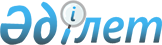 О внесении изменений в некоторые решения Комиссии Таможенного союза в отношении отдельных видов мяса домашней птицыРешение Совета Евразийской экономической комиссии от 12 декабря 2023 года № 144.
      В соответствии со статьями 43 и 45 Договора о Евразийском экономическом союзе от 29 мая 2014 года, пунктом 16 Положения о Евразийской экономической комиссии (приложение № 1 к Договору о Евразийском экономическом союзе от 29 мая 2014 года), пунктами 7 и 16 приложения № 1 к Регламенту работы Евразийской экономической комиссии, утвержденному Решением Высшего Евразийского экономического совета от 23 декабря 2014 г. № 98, Совет Евразийской экономической комиссии решил:
      1. Пункт 7 Решения Комиссии Таможенного союза от 27 ноября 2009 г. № 130 "О едином таможенно-тарифном регулировании Евразийского экономического союза" дополнить подпунктом 7.1.62 следующего содержания:
      "7.1.62. Мясо домашней птицы, предназначенное для использования в производстве мясной продукции:
      в отношении которого применяется тарифная квота в соответствии с Решением Коллегии Евразийской экономической комиссии от 22 августа 2023 г. № 121, классифицируемое кодами 0207 13 100 1, 0207 14 100 1, 0207 26 100 1 и 0207 27 100 1 ТН ВЭД ЕАЭС и ввозимое в объеме не более 10,9 тыс. тонн в Республику Беларусь;
      мясо кур домашних замороженное, классифицируемое кодами 0207 14 100 9 и 0207 14 500 9 ТН ВЭД ЕАЭС и ввозимое в объеме не более 140 тыс. тонн в Российскую Федерацию. 
      Указанная тарифная льгота предоставляется при наличии подтверждения об отнесении ввозимых товаров к товарам, указанным в настоящем подпункте, выданного уполномоченным органом Республики Беларусь или Российской Федерации соответственно и содержащего сведения об организациях, осуществляющих ввоз мяса домашней птицы, о номенклатуре и количестве такого товара.
      Реализация (продажа) товаров, помещенных под таможенную процедуру выпуска для внутреннего потребления с применением указанной тарифной льготы, допускается только для производства мясной продукции и только лицам, зарегистрированным в государстве-члене, таможенным органом которого произведен выпуск таких товаров, и являющимся производителями мясной продукции, критерии отнесения к категории которых или перечень которых могут определяться законодательством такого государства-члена (далее – мясоперерабатывающие предприятия).
      Ограничения по пользованию и (или) распоряжению товарами, помещенными под таможенную процедуру выпуска для внутреннего потребления с применением указанной тарифной льготы, действуют: 
      при помещении данных товаров под такую таможенную процедуру мясоперерабатывающими предприятиями – до момента поступления товаров на склад предприятия, но не более 1 года со дня выпуска таких товаров в соответствии с таможенной процедурой выпуска для внутреннего потребления;
      при помещении данных товаров под такую таможенную процедуру лицами, не являющимися мясоперерабатывающими предприятиями, – до момента реализации (продажи) товаров мясоперерабатывающим предприятиям, но не более 1 года со дня выпуска таких товаров в соответствии с таможенной процедурой выпуска для внутреннего потребления.
      Документом, подтверждающим поступление товаров на склад мясоперерабатывающего предприятия или реализацию (продажу) таких товаров мясоперерабатывающему предприятию, является акт приема или приема-передачи таких товаров либо его копия.
      Правительства Республики Беларусь и Российской Федерации принимают необходимые меры по недопущению вывоза со своей территории готовой мясной продукции, произведенной с использованием товаров, помещенных под таможенную процедуру выпуска для внутреннего потребления с применением указанной тарифной льготы, на территории других государств-членов.
      Тарифная льгота, предусмотренная настоящим подпунктом, предоставляется в отношении товаров, помещаемых (помещенных) под таможенную процедуру выпуска для внутреннего потребления, в отношении которых декларация на товары, а в случае выпуска товаров до подачи декларации на товары – заявление о выпуске товаров до подачи декларации на товары зарегистрированы таможенным органом Республики Беларусь или Российской Федерации с даты вступления в силу Решения Совета Евразийской экономической комиссии от 12 декабря 2023 г. № 144 по 31 декабря 2024 г. включительно.".
      2. В пункте 15 Порядка применения освобождения от уплаты таможенных пошлин при ввозе отдельных категорий товаров на единую таможенную территорию Таможенного союза, утвержденного Решением Комиссии Таможенного союза от 15 июля 2011 г. № 728, цифры "7.1.61" заменить цифрами "7.1.62".
      3. Настоящее Решение вступает в силу по истечении 10 календарных дней с даты его официального опубликования, но не ранее 1 января 2024 г.
      Члены Совета Евразийской экономической комиссии:
					© 2012. РГП на ПХВ «Институт законодательства и правовой информации Республики Казахстан» Министерства юстиции Республики Казахстан
				
От РеспубликиАрмения

От РеспубликиБеларусь

От РеспубликиКазахстан

От КыргызскойРеспублики
От РоссийскойФедерации
М. Григорян

И. Петришенко

С. Жумангарин

А. Касымалиев

А. Оверчук
